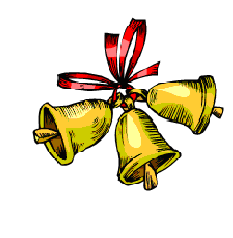 выпуск № 11                                                                      (2018 – 2019 уч.год)- В КАЛЕЙДОСКОПЕ ШКОЛЬНЫХ ДЕЛ-             В канун светлого и одного из главных праздников – Дня Матери - в нашей школе прошли мероприятия, посвященные этому дню: литературно-художественная композиция «О тебе, мой любимый, родной человек…», концертная программа «Лучше всех на свете мамочка моя!», конкурс плакатов, рисунков «Моя мама» , конкурс стихов и сочинений «Я пишу о тебе, моя мама!». Ребята старались порадовать своих мам и бабушек своим творчеством:  выступлениями, оригинальными поздравлениями, стихами и поздравительными газетами, яркими сувенирами и открытками.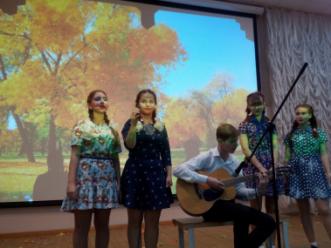 Концертная программа «Лучше всех на свете мамочка моя!»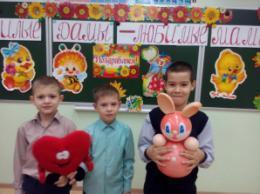 «Милые дамы – любимые мамы!»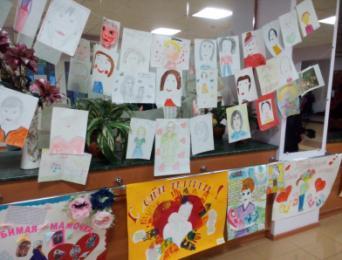                                            Выставка газет и   плакатов                       Учредитель и издатель – Совет старшеклассников МБОУ Митрофановская СОШКуратор: Плохих Надежда ВикторовнаГлавный редактор: Кодацкая Елизавета,11 «А» классКорреспонденты: Головенко С., Мирошникова А., Сотников М., Гринева В.Фотокорреспонденты: Калюжная Ксения, Дьякова Ольга.Верстка и дизайн: Гостева Ю., Ракшина М.,Пойда А., Дьякова О., Зубкова С.Адрес редакции: МБОУ Митрофановская  СОШ, кабинет №207e-mail  mitrscho@yandex.ruЮные поэты МКОУ Митрофановской школы! Вы сможете размещать  свои стихотворения, удивительные рассказы, истории! Наша газета поможет раскрыть все ваши творческие способности, и продемонстрировать их всей школе!